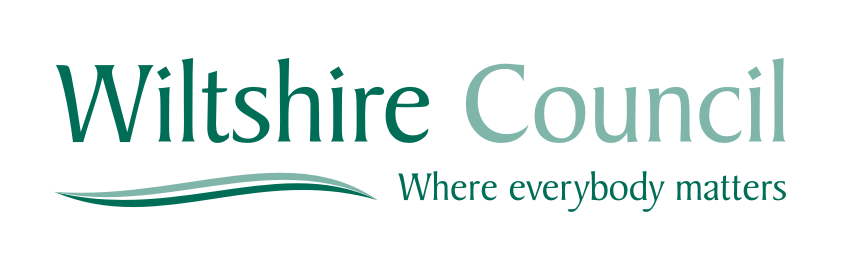 N.B. Please PE1/     White                                                                       MixedBlack or black British                                             Asian or Asian BritishChinese or other ethnic groupAge      Date of birth      Other:      